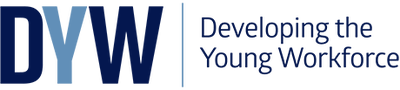 DEVELOPING THE YOUNG WORKFORCE – CASE STUDY VIDEO GUIDANCEPlease feel free to use this document as guidance for creating a video for DYW’s social channels.When you have filmed your video please send it to anna.ramsay@dyw-wl.com either as an attachment or via the free to use We Transfer service.Start by telling viewers a little bit about yourself: your name, your age and where you are from.Tell us what your job title is, what company you work for and how long you have been there.Talk about the job is like: What do you do day-to-day? Is there anything unusual about your role? Was there anything about the job that surprised you?What have you learned: have you learned any new skills or done any qualifications?What is your career goal?What attracted you to your role/industry? Was it something you always wanted to do? If not how did you decide to give it a go?How does it feel to be a Keyworker on the frontline, supporting the country’s fight against Covid-19? Tell us what makes you proud to be a Keyworker?Finally, what is your advice for young people who may be considering your industry as their future career? 